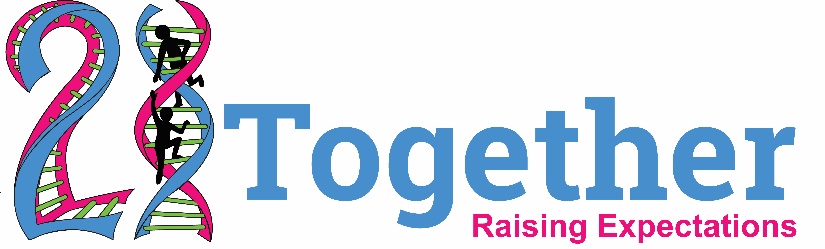 21 Together Financial Hardship ApplicationBy completing this form you agree to 21 Together holding your information for the purpose of audit and service review. We may use data in grant applications and charity advertising but this will never identify individuals and your application will be kept confidential. This information will only be used for the purpose of this application and not in any other way. Event / Intervention Applied for:Event / Intervention Applied for:Event / Intervention Applied for:Date of Event / intervention:Date of Event / intervention:Date of Event / intervention:Total Cost of Event / Intervention:Total Cost of Event / Intervention:Total Cost of Event / Intervention:Name:Address:Email:Phone:If the person attending the event is different to the above please complete below:If the person attending the event is different to the above please complete below:If the person attending the event is different to the above please complete below:If the person attending the event is different to the above please complete below:If the person attending the event is different to the above please complete below:Name:Date of birth:Please indicate which categories the person attending falls into :Please indicate which categories the person attending falls into :Please indicate which categories the person attending falls into :Please indicate which categories the person attending falls into :Please indicate which categories the person attending falls into :Parent / Carer Person with Down’s syndromeOther – Please specifyParent / Carer Person with Down’s syndromeOther – Please specifyParent / Carer Person with Down’s syndromeOther – Please specifyAge group:0-56-1112-1818+Age group:0-56-1112-1818+Please Indicate which Criteria you are applying under: for details see policyPlease Indicate which Criteria you are applying under: for details see policyPlease Indicate which Criteria you are applying under: for details see policyPlease Indicate which Criteria you are applying under: for details see policyPlease Indicate which Criteria you are applying under: for details see policyLow IncomeLow IncomeLow IncomeLife EventLife EventPlease give a brief description of life event or detail which means tested benefits you receive. Please give a brief description of life event or detail which means tested benefits you receive. Please give a brief description of life event or detail which means tested benefits you receive. Please give a brief description of life event or detail which means tested benefits you receive. Please give a brief description of life event or detail which means tested benefits you receive. Date of Application.Date of Application.Date of Application.FOR OFFICE USE ONLYFOR OFFICE USE ONLYFOR OFFICE USE ONLYFOR OFFICE USE ONLYFOR OFFICE USE ONLYAny documents or proof requested? Please specify.Any documents or proof requested? Please specify.Date of application reviewDate of application reviewApplication approved or declinedApplication approved or declinedIf ongoing intervention, date for review.If ongoing intervention, date for review.Signed by representative of 21 TogetherSigned by representative of 21 Together